Методические рекомендации к методикам «Загадка», «Линейный календарь» и технологии «Лаборатория историй». Актуальность.Состояние здоровья подрастающего поколения вызывает особую озабоченность государства и общества. Поэтому проблема укрепления здоровья детского населения и формирования культуры здоровья не может рассматриваться в обществе в свете популярности или не популярности. От ее решения зависит будущее нации и государства, поэтому она актуальна всегда.ФГОС ДО задачей номер один ставит  охрану и укрепление физического и психического здоровья детей.  Под «здоровым образом жизни» в медицинской литературе  понимают поведение, стиль, способствующий сохранению, укреплению и восстановлению здоровья данной популяции. Основные компоненты здорового образа жизни: правильное питание, рациональная двигательная активность, закаливание организма, развитие дыхательного аппарата, сохранение стабильного психоэмоционального состояния.  Под «культурой здоровья ребёнка» понимается совокупность трёх компонентов:- осознанного отношения к здоровью и жизни человека;- знаний о здоровье и умений оберегать, поддерживать и сохранять его;- валеологической компетентности, позволяющей дошкольнику самостоятельно и эффективно решать задачи ЗОЖ и безопасного поведения, задачи связанные с оказанием элементарной медицинской, психологической самопомощи и помощи.    Исходя из этого, можно предположить, что формирование ценностного отношения к здоровью и ЗОЖ у детей дошкольного возраста будет успешным, если:- создать условия в дошкольном учреждении для формирования  у  детей дошкольного возраста основ ЗОЖ  в процессе ежедневной образовательной деятельности.- использовать разнообразные виды образовательной  деятельности, направленные на сохранение и укрепление здоровья  у детей  дошкольного возраста;- работу по формированию основ ЗОЖ у  детей строить таким образом, чтобы ребёнок был не только объектом, но и активным участником образовательного процесса.Новизна.
Кроме традиционных, мы используем инновационные методы и технологии, которые разработаны в программе дошкольного образования Рыбаков ФОНД «ПРОдетей»:- методика «Загадка»;- методика «Линейный календарь»;- технология «Лаборатория историй».  Методические рекомендации по использованию методики «Загадка» в ДОУ Новизна методики «Загадка» -  в необычной форме загадок «вопрос – предложенные ответы» и  не только в виде слов, но и ввиде картинок, условных обозначений.В группе есть стенд с индивидуальными кармашками для каждого ребенка. В кармашек вкладывается загадка, на которую ребенок должен дать ответ. Загадка представляет собой карточку с вопросом, картинкой, иллюстрирующей вопрос, и двумя вариантами ответов, тоже иллюстрированных (правильным и неправильным). Загадка должна отвечать определенным правилам:  -  Должна быть проверяемой.- Должна быть конкретной.- Должна иметь однозначный ответ.Каждый ребенок должен дать ответ на загадку, а позже воспитатель обсудит с детьми правильные и неправильные ответы. Первоначально воспитатель помогал работать с карточками, позже это стало самостоятельной деятельностью. В содержании загадок рассматриваются темы здоровьесбережения человека, такие, как спорт, правильное питание, режим дня, полезные привычки, организм человека и т.д. Загадки составлены с учетом возраста детей. Заключение.Метод загадки помогает детям в интересной форме закрепить приобретенные знания, поскольку содержание карточки представляет материал, изученный ранее,  развивает внимание, самостоятельность. Дети также учатся «читать» различные символы — от схематических изображений до геометрических фигур, букв и слов.Воспитателю метод загадки помогает сократить время на закрепление материала с детьми и ненавязчиво определить уровень усвоения материала.Методические рекомендации по использованию методики «Линейный календарь» в ДОУ.Линейный календарь предназначен для формирования у детей  начальных представлений о времени. Также методика используется для  формирования у детей навыков счета и формирования математических и  логических представлений. Методика «Линейный календарь» дает детям  представление о последовательности чисел, относящихся к разным частям  реальности (времени, пространству, последовательности событий,  количеству разных предметов и т.п.) Новизна методики «Линейный календарь» - наглядная и доступная для детей демонстрация длительности и протяжённости времени, его направления из прошлого через настоящее в будущее.Создаем линейный календарь своими руками. Все делает воспитатель, с детьми только оговаривает обозначение определенных моментов.1.Выбираем цвет, которым будет обозначаться время года.2.Выбираем обозначения для рабочих и выходных дней. У детей необходимо сформировать понятия «»рабочие дни» (обозначаем картинкой «солнышко») и «выходные» (обозначаем картинкой «домик»), т.е. 5/2.3. В первой строке пишем название месяца.4. Во второй строке размещаем картинки - обозначения будних дней и выходных. Будни – солнышко, выходные – домик. 5. На следующей строке отмечаем даты. Начиная со старшего дошкольного возраста можно добавить строку с названиями дней недели.6. На последней строке отмечаем события, обязательно связанные с темой здоровьесбережения ( День Здоровья, спортивный праздник, соревнования, оздоровительный досуг, знакомство с новыми спортивным инвентарем, и т.д.), которые будут происходить в этом месяце и заранее проговорены с ребенком. Знаменательные события своей и общественной жизни дети используют в качестве маркеров, как для определения длительности времени, так и для его направленности. Когда был оздоровительный досуг «Королева Зубная Щетка» -  до выходных или после; что было раньше: мы учились попадать мячом в обруч или беседовали о пользе фруктов.7. Картинки-маркеры готовит заранее воспитатель, он же отмечает ими нужные дни, так как это надо сделать быстро.Календарь заполняется сразу на месяц в начале месяца, но иногда приходится вставлять картинки незапланированных событий. Но не надо загромождать календарь множеством событий: детям будет трудно ориентироваться при такой загруженности изображениями.Заключение.Линейный календарь поможет:Дать детям элементарные представления о времени: его текучести, периодичности, необратимости.Научить детей правильно применять термины, обозначающие единицы времени: день, неделя, месяц, год.Сформировать представления о последовательности дней недели, очередности месяцев, времен года.Сформировать у детей понимание и правильное употребление слов, которыми обозначается порядок протекания явлений и действий во времени: вчера, сегодня, завтра, прошлое, настоящее, будущее.Развить навыки счета, математических и логических представлений.Повысить коммуникативные навыки.Расширить представление об окружающем мире.Календарь заполняется сразу на месяц в начале месяца, но иногда приходится вставлять картинки незапланированных событий. Но не надо загромождать календарь множеством событий: детям будет трудно ориентироваться при такой загруженности событиями.
Методические рекомендации по использованию технологии «Лаборатория историй» в ДОУ. Данная технология направлена на развитие у дошкольника понимания текста, а также внимания и памяти, способствует обогащению опыта ребенка и расширению его словарного запаса; помогает усвоить новые слова и понятия, обеспечивая возможность их употребления в контексте чтения книг и обсуждения с детьми. Мы используем произведения с содержанием, отвечающим теме здоровьесбережения. Новизна технологии заключается в том, что детям предлагаются особые карточки с картинками, обозначающими то, на чем ребенку следует сконцентрировать внимание во время чтения или рассказывания истории педагогом. Со значением карточек детей необходимо знакомить заранее. После прослушивания истории начинается активное обсуждение содержания — друг с другом в группе, подгруппах, а также в парах. В обсуждении принимают участие все дети, а не только те, кого спросил педагог, как на традиционной образовательной деятельности. Книги, которые уже были прочитаны детям, можно также использовать для пересказа,  обсуждения детьми в парах.Воспитатель заранее планирует, какую историю будет читать и каким будет основной фокус обсуждения этой истории, подбирает карточку.  Детей заранее знакомят  с карточками, представляющими то, на что они будут обращать внимание. Когда карточка используется впервые, воспитателю необходимо удостовериться, что ребенку понятно изображение. При последующем использовании карточки воспитатель напоминает детям о том, что она означает.Читать можно:- в рамках образовательной деятельности;- после прогулки;- после сна.Это зависит от задач и времени.Литература:Гасанова Д.И. Познавательная активность как предмет педагогических исследований. // Современные тенденции развития науки и 87 технологий. 2015. №5-4. С. 69-77..Гвоздкова С.В., Спириденко Е.И. Современные педагогические технологии как средство повышения качества образования. - URL: https://nsportal.ru/detskiy-sad/raznoe/2022/10/12/programma-prоdetey/Козлова И. В. Использование инновационной технологии «Линейный календарь» в формировании у дошкольников временных представлений / И. В. Козлова, О. А. Григорьева. — Текст : непосредственный // Образование и воспитание. — 2020. — № 3 (29). — С. 14-17. — URL: https://moluch.ru/th/4/archive/168/5264/ Крутикова Е.В. «Педагогическая технология: «Линейный календарь». - URL: https://solncesvet.ru/opublikovannyie-materialyi/pedagogicheskaya-tehnologiya-lineynyy-ka.305072040/ПРОдетей: Примерная основная общеобразовательная программа дошкольного образования / Е.Г. Юдина, Е.В. Бодрова. –  М.: Рыбаков Фонд; Университет детства, 2019. –  136 с.НОЯБРЬНОЯБРЬНОЯБРЬНОЯБРЬНОЯБРЬНОЯБРЬНОЯБРЬ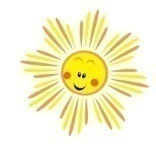 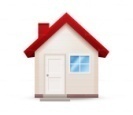 понедельниквторниксредачетвергпятницасубботавоскресенье78910111213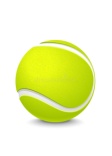 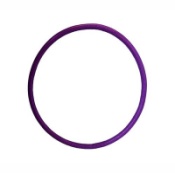 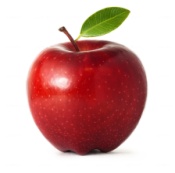 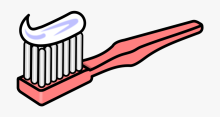 